Year 2 Autumn Term Curriculum PlanEnglishMathsSciencePSHE and RSE (Jigsaw)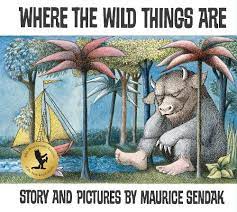 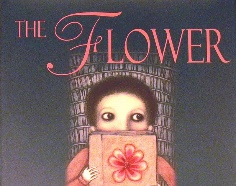 The children will learn: Story structure and language& rhymes: To read with fluency To read all of the 1st 100 high frequency wordsTto Identify the meaning of story vocabulary in context.To Use different voice pitch to indicate whether they are reading an exclamation or questionTo Use different voices for different charactersTo make simple inferences about a character’s actions.To predict the events of a story and action’s of a characterTo plan and write a story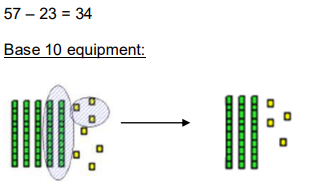 The children will learn: Will rapidly recall number facts to 20 To understand place value of 2 digit numbersTo Regroup 2 digit numbersTo Order and compare 1 and 2 digit numbersTo Estimate to help find the accurate answer to a claculation To know mental addition and subtraction using 1 and 2 digit numbers To find part of a whole numberTo use money to make different combinations of values and find changeTo order and compare different units of measure Things I need!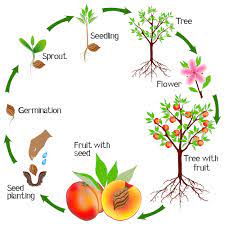 The children will learn: How seeds and bulbs grow into mature plantsHow plants need water, light and a suitable temperature to grow and stay healthyTo identify and name a variety of plantsTo explore and compare the differences between things that are living, dead, and things that have never been aliveAbout and describe the basic needs of animals, including humans, for survivalAbout the importance for humans of exercise, eating the right amounts of different types of food, and hygieneThe children will work scientifically by:Observing, through video or first-hand how different animals, including humans, growAsking questions about what things animals need for survival and what humans need to stay healthySuggesting ways to find answers to questions.Seasonal Change Observing Autumn and winter Weather and daily weather charts Jigsaw SchemeBeing Me in My World andCelebrating Difference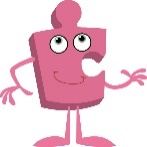 The children will learn:To recognise worried feelings & know who to ask for helpThe rights & responsibilities for being a member of class & school	To contribute ideas about rewards & consequencesTo help make a class safe & fair To understand that there are stereotypes  That people can be the same & different That bullying is sometimes about differenceWhat is right & wrong & know how to look after myself When & how to stand up for myself & othersHow to get help if I am being bulliedI understand differences make us all special 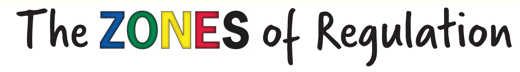 The children will learn:To identify a range of different emotions in themselves and others.To understand how behaviour effects them and how others see themHow their body feels during different emotionsTo independently use tools & strategies to regulate emotionsHistoryGeographyArt and DesignDesign and TechnologyMary Seacole and Florence Nightingale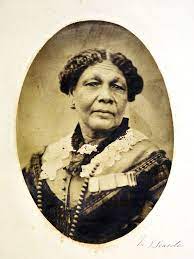 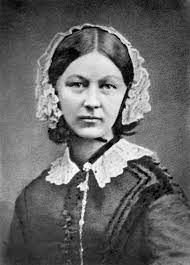 The children will learn:To understand that sources give us information about the past To know about Mary Seacole and her achievements To know the challenges Mary Seacole facedTo know about Florence Nightingale and her achievements To know how both improved nursingExtreme Weather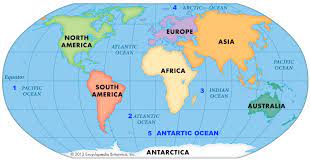 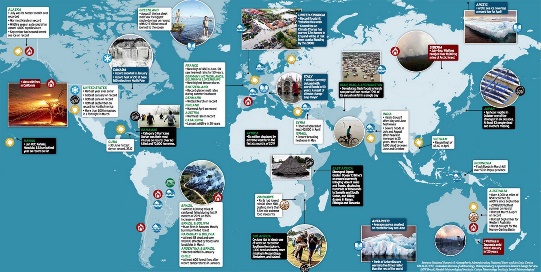 The children will learn:To name and locate the world’s seven continents and five oceans To identify the features of a climate for Europe and create a keyTo identify the features of a climate for Africa and create a keyTo identify the features of a climate for America’s and create a keyTo identify the features of a climate for Oceania and create a keyTo identify the features of a climate for Asia and create a keyHelen Frankenthaler and Henri Matisse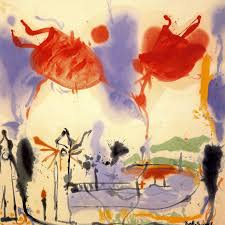 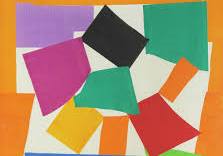 The children will learn: To know about great artists, craft makers and designers, and understand the historical and cultural development of their art forms.To compare artists work and their style and give their opinions.  To produce creative work, exploring their ideas and recording their experiences To become proficient in drawing, painting, sculpture and other art, craft and design techniques To evaluate and analyse creative works using the language of art, craft and designFood TechnologySuper Salads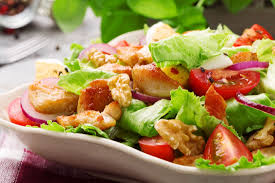 The children will learn: To understand where food comes fromTo know what foods are healthyEvaluate current salad packagingTo have an understanding of health and safety and hygiene To use the safe cutting methods; bridge and clawTo develop the skill of grating and snipping methodsTo use a brief to develop ideas to design a healthy salad  To use the skills taught to make a healthy saladTo evaluate the healthy salad against the design briefPhysical EducationReligious EducationMusicComputingFootball and Yoga 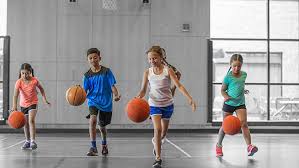 Children will learn:To develop skills in balancing, agility and coordination To apply these skills in a range of activitiesTo develop skills in games which include simple tactics for attacking and defendingTo learn to co-operate and work in a teamThankfulness, Light and Christmas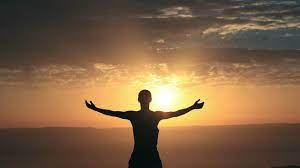 Children will learn: What makes some people important to us?Who has authority over me?Who is a Rabbi and why is they important in Judaism?Who is a vicar, and what does she or he do?Why do we need leaders?Who or what is God, if anything?What do people about God? What do people of different religions believe about God? Is Jesus God Incarnate?How can anyone know for sure whether or not ‘God’ exists?Charanga Music Scheme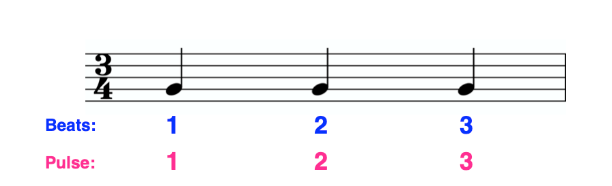 Children will learn: To identify pulse/beat within a piece of musicTo identify rhythm in a piece of musicTo identify pitch in a piece of music To be able to speak chants and sing a song in time to the beatTechnology around us and digital painting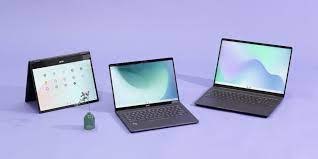 Children will learn:To recognise the uses and features of information technologyTo identify the uses of information technology in the schoolTo identify information technology beyond schoolTo explain how information technology helps usTo explain how to use information technology safelyTo recognise that choices are made when using information technologyTo use a digital device to take a photographTo make choices when taking a photographTo describe what makes a good photographTo decide how photographs can be improvedTo use tools to change an imageTo recognise that photos can be changed